ECOLE MILITAIRE PREPARATOIRE ET TECHNIQUE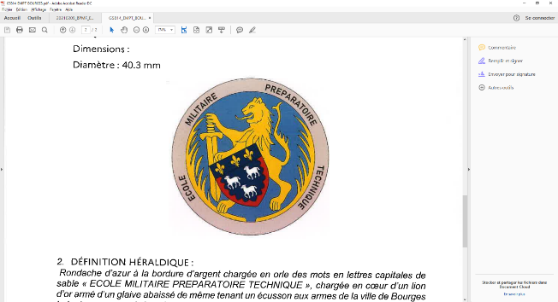 Formulaire des taillesPrénom 	Nom	Section	Formulaire des tailles Taille de vesteTaille de pantalonPointure de chaussures